St. Andrew Halloween Booo-gie-a-thon Fundraiser of the Year 2017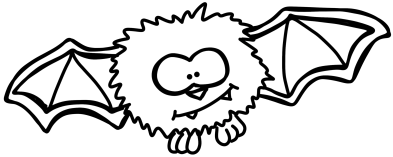 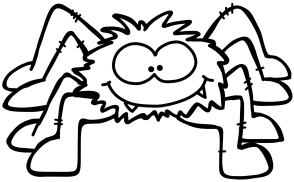 Dear Parents and Guardians,On Tuesday, October 31, 2017, we will be hosting our annual St. Andrew Booo-gie-a-thon.  It is our one major school fundraiser for the year and funds will be used to purchase items that will enhance the students’ learning.  Any financial support you can offer is welcomed and appreciated! Students are not to go door-to-door canvassing.  Please Note: Cash will not be accepted.  ONLY CHEQUE OR ONLINE PAYMENTS WILL BE ACCEPTED.  Therefore, we strongly encourage the use of our on-line system to make donations. To do this go to the school website (http://schools.hcdsb.org/andr/) and click on ‘Make a Donation’, at the bottom of the web page.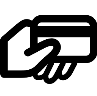 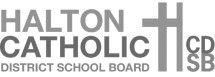 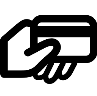 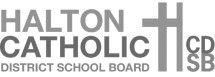 Complete the following steps:Gift Information - select an amountSelect Destination - St. AndrewTribute Information – “Not a tribute gift”Message to School Board - student name, specify amount donated per childClick – “Add to Cart” Tax Receipts:**Tax Receipts will be issued automatically for on-line donations of $25 or more and emailed upon payment**.        **If you opt not to use the on-line system, you may make donations by cheque made payable to St. Andrew Catholic School for a Tax Receipt, which will be issued for individual donations of $25 or more. Pledge Forms:Pledge forms are only needed for cheque (or cash) donations. One form per child, for prize tickets. Pledge forms are not needed for cash on-line donations. You will need to indicate the student names and amount per student on the site.Deadline for donations: Tuesday, October 31, 2017Below is the schedule for each grade and the time they are allocated to dance. Parents/Guardians are welcome to join their children! Please note that each student will be given a special peanut-free cookie treat following their dance session.  No other class treats or candy is permitted in order to protect students who have life threatening allergies. Students are encouraged to wear costumes or dress in orange and black.  Costumes should follow the school dress code for appropriate attire.  No masks or weapons (swords, guns, knives etc.) are permitted. Sincerely,Pledge FormFor every $10 donation, your child will receive one ticket for a chance to win a fabulous prize.  There will also be prizes for the FDK, Primary, Junior and Intermediate classes that raise the most money. Classes will be able to choose from: pizza party, movie day, technology party, sundae party, pajama day, or any request that receives principal approval. To be eligible for prizes, all money must be received by Tuesday, October 31st.  The draw for prizes will take place on Thursday, November 2nd.  There will also be an Early Bird Draw for donations received by: Friday, October 20th  Pledge Forms:Pledge forms are only needed for donations by cheque. One form per child, for prize tickets. Pledge forms are not needed for cash on-line donations. You will need to indicate the student names and amount per child, on the site.Student Name:________________________________	Grade:     ______Teacher Name: _______________________________           Room #:   ______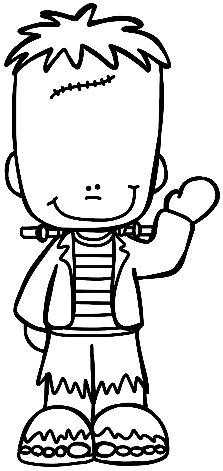 Cheques must be made payable to St. Andrew Catholic School.Tax Receipts:**Tax Receipts will be issued automatically for on-line donations of $25 or more and emailed upon payment**.         **If you opt not to use the on-line system, you may make donations by cheque made payable to St. Andrew Catholic School for a Tax Receipt, which will be issued for individual donations of $25 or more. Kindergarten9:30-10:05 a.m.Grade 1 & 2 10:15-10:50 a.m.Grade 3 & 410:55-11:30 a.m.Grade 5 & 61:05-1:40 p.m.Grade 71:45-2:20 p.m.Grade 82:25-3:00 p.m.St. Andrew Catholic Lorraine BoulosKelly WilliamsSchool CouncilPrincipalVice-PrincipalSponsor NameFull AddressTel. NumberAmount PledgedMethod of payment Chq/Cash *indicate chq#Tax Receipt for $25 +Total Amount RaisedTotal Amount RaisedTotal Amount Raised